О качестве оказания медицинской помощи в городе Волгодонске: итоги реализации планов по улучшению мужского здоровья и кардиологической помощи населению.Анализ состава населения города Волгодонска на 01.10.2012 показывает, что женское население города составляет 92 402 человека, мужского на 14 604 меньше – 77 798 человек. При этом следует отметить, что в возрасте до 18 лет численность женского и мужского населения приблизительно одинакова.По итогам 9 месяцев 2012 года ожидаемая продолжительность жизни мужчин меньше, чем женщин на 10,95 лет и составляет 61,97 лет, женщин – 72,82 года.Основные заболевания, являющиеся причинами смерти, как у мужчин, так и у женщин: болезни системы кровообращения, при этом значительна роль ишемической болезни сердца (ИБС), новообразования, болезни органов пищеварения.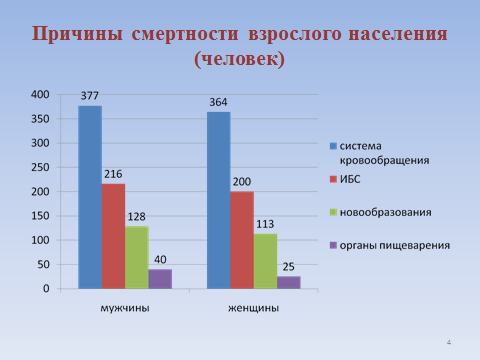 Итоги реализации плана по улучшению мужского здоровья показали, что за 9 месяцев 2012 года врачами-урологами поликлинических учреждений принято 8 324 чел., в том числе мужчин – 5 212 чел. (простатит, уретрит, мочекаменная болезнь, мужское бесплодие и т.д.). На диспансерный учет взято 261 чел.Среди заболеваний репродуктивных органов мужского населения города на первом месте находится простатит, на втором уретрит и на третьем – мочекаменная болезнь. По итогам 9 месяцев отмечается снижение заболеваемости по всем вышеуказанным нозологическим группам. О чем также свидетельствует уменьшение количества больных урологического профиля, получивших медицинскую помощь в стационарных условиях (за 9 месяцев 2012 года– 682 человека, за аналогичный период 2011 года – 739 человек).Структура урологической службы города представлена 24 урологическими койками в составе хирургического отделения № 2 МУЗ «ГБ СМП» и урологическими кабинетами поликлиник города. Мужское здоровье населения города обеспечивают 7 врачей-урологов. Укомплектованность указанными специалистами составляет 6 специалистов в амбулаторно-поликлинических учреждениях (по штату 8,25 ставки) и 1 специалист в стационаре (по штату 1,25 ставки).В ходе реализации плана по улучшению мужского здоровья проведены мероприятия:- Организован мужской смотровой кабинет на базе МУЗ «ГП № 1» который функционирует с 02.07.2012.В смотровом кабинете в обязательном порядке обследуются пациенты. Перед началом осмотра медицинская сестра проводит краткий доврачебный опрос, обращая внимание на появление слабости, утомляемости, снижение аппетита, наличие болевых ощущений в животе или поясничной области, изменение цвета или появление примесей крови в выделениях. Всего в двух городских поликлиниках осмотрены в мужских смотровых кабинетах 8 975 человек.- Создан Центр планирования семьи на функциональной основе в МУЗ «Родильный дом» с целью обследования предполагаемых супругов, выявления патологии мочеполовой системы, состояния фертильности партнеров, санация выявленной патологии. В центре наблюдаются женщины с различными заболеваниями, в т.ч. по бесплодию – 19 человек, обследованы 38 мужчин.- Организован ежегодный медицинский осмотр юношей 15-16 летнего возраста до их первоначальной постановки на воинский учет: осмотрены 1 323 человека. По результатам медицинского осмотра выявлена патология: на 1 месте – болезни глаза и его придаточного аппарата – 335 (21,9%);	на 2 месте – болезни костно-мышечной системы и соединительной ткани – 332 (21,7%); на 3 месте – болезни органов пищеварения – 327 (15,5%),  на 6 месте заболевания мочеполовой системы.Реабилитационные мероприятия проведены 320 подросткам в амбулаторных условиях, в стационаре – 53 подросткам, в санаторных условиях – 15 подросткам. При прохождении дополнительной диспансеризации 14-летние подростки обязательно осматриваются урологом-андрологом.В МУЗ «ГБСМП» по результатам диспансерного осмотра 15-16-летних подростков в детском хирургическом отделении за 9 месяцев текущего года санировано 12 чел., в том числе: варикоцеле – 5 чел; водянка – 3 чел.; грыжа – 4 чел.- Организована преемственность между специалистами амбулаторно-поликлинической службы и стационарного звена, между специалистами МУЗ «ДГБ» и взрослой поликлинической сетью по лечению заболеваний мочеполовой системы.- Направлены на консультацию к урологу в областные урологические центры 230 мужчин.- Прошли повышение квалификации по андрологии 3 уролога, 2 эндокринолога и 2 кардиолога, 1 детский хирург.- Организована санитарно-просветительная работа в рамках школы профилактики хронических заболеваний половой сферы на темы «Простатит – профилактика и лечение», «Инфекции, передаваемые половым путем», «Аденома простаты». Охват проведенной работы составил более 300 человек.- Проведены мероприятия по укреплению материально-технической базы урологической службы:МУЗ «ГП № 1»:- за счет средств программы модернизации приобретены аппарат УЗИ экспертного класса с абдоминальным датчиком и два аппарата ИФА для проведения иммуноферментных исследований.МУЗ «ГП № 3»:- за счет собственных средств приобретены анализатор ИФА для определения ПСА, тестостерона, урогенитальных инфекций;- за счет средств программы модернизации приобретен УЗИ аппарата с насадкой для биопсии;- планируется до конца года приобретение биопсийного пистолета, цистоскопа, анализатора спермы, урофлуорометра.МУЗ «ГБСМП»: - аргоноплазменный коагулятор для гибкой эндоскопии;- набор большой операционный;- набор инструментов «Мини ассистент»;- камера УФ для хранения стерильного инструментов;- УЗ мойка;- электрокардиограф одноканальный;- прибор для контактной электроимпульсной литотрипсии «Уролит».Итоги реализации плана по оптимизации оказания медицинской помощи больным кардиологического профиля в МУЗ г. Волгодонска.В ходе реализации плана проведены мероприятия:- В структуре кардиологического отделения МУЗ «ГБ № 1» выделена палата интенсивной терапии на 10 коек. В 2012 году палата доукомплектована: ЭКГ аппаратом 1 шт.; тележка для перевозки больных с гидроподъемником 1 шт.; кресло каталка 1 шт.; небулайзер 1 шт.; мониторы 2 шт.; пульсоксиметры 4 шт; матрасы противопролежнивые; облучатель бактерицидный 1 шт.- За счет вакантных ставок внесены изменения в штатные расписания с учетом требований приказа Минздравсоцразвития РФ от 19.08.2011 № 599н «Об утверждении порядка оказания плановой и неотложной медицинской помощи населению Российской Федерации при болезнях системы кровообращения кардиологического профиля»: количество ставок врачей-кардиологов поликлиник увеличено с 4 до 6,75, физических лиц – 5, в МУЗ «ГБ № 1» с 9,25 до 13,75, физических лиц – 8.- Проведены мероприятия по улучшению кадрового обеспечения: прошли сертификационные циклы в 2012 году: по кардиологии – 1 человек, по функциональной диагностики – 1 человек; принят на работу в кардиологическое отделение в 2012 году 1 врач. В соответствии с установленным порядком получил квалификационную категорию 1 врач.- Обеспечено соблюдение стандартов (протоколов) медицинской помощи больным кардиологического профиля, в том числе в рамках реализации программы Модернизации здравоохранения Ростовской области. По полному стандарту медицинскую помощь получили 667 больных, в том числе:- фибрилляция предсердий – 199 человек;- инфаркт миокарда – 153 человека;- прогрессирующая стенокардия – 325 человек;- тромболитическая терапия за 9 месяцев 2012 года выполнена 58 пациентам (за весь 2011 год – 64 человека).- В центр кардиологии и сердечно-сосудистой хирургии ГБУ РО РОКБ для проведения консультирования при наличии клинических показаний, в том числе в рамках высокотехнологической помощи за 9 месяцев 2012 года направлены 492 пациента, в том числе из стационара – 30 человек.Санаторно-курортное лечение в 2012 году получили 22 человека.- В рамках модернизации для улучшения качества медицинской помощи кардиологическим больным в МУЗ «ГБ № 1» было поставлено медицинское оборудование: регистратор ЭКГ/АД – 7 шт., монитор прикроватный – 16 шт., пульсоксиметр прикроватный – 22 шт., электрокардиограф – 9 шт., УЗИ зкспертного класса, ингалятор компрессорный, дефибриллятор переносной, аппарат ИВЛ, матрасы противопролежневые – 30 шт, электрокардиостимулятор наружный.- Организована санитарно-просветительная работа среди населения по профилактике сосудистых заболеваний: школы гипертонической болезни, школы для больных перенесших инфаркт миокарда, с апреля проводится ежемесячная акция «Тихий Дон – здоровье в каждый дом».Основным итогом реализации плана по оптимизации оказания медицинской помощи больным кардиологического профиля в МУЗ г. Волгодонска явилось снижение показателя смертности населения трудоспособного возраста от болезней системы кровообращения до 126,1 на 100 тыс. населения, что лучше показателя аналогичного периода прошлого года – 152,0 на 100 тыс. населения и контрольного  показателя 2012 года (134 на 100 тыс. населения).